Role Description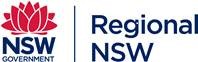 Investment Manager,Precincts
Agency overviewThe Department of Regional NSW was formed in 2020 as a central agency for regional issues. The Department is responsible for building resilient regional economies and communities, strengthening primary industries, managing the use of regional land, overseeing the state’s mineral and mining resources and ensuring government investment in regional NSW is fair and delivers positive outcomes for local communities and businesses.Primary purpose of the roleThe Investment Manager, Precincts is responsible for developing and managing multiple projects and initiatives intended to attract and support investment into priority precincts across regional NSW, and meet the objectives of the 20 Year Economic Vision for Regional NSW. This role will act as a primary point of contact for investment attraction enquires, facilitate collaboration between industry and government, and deliver a range of investor services across priority precincts to deliver intended investment and job creation outcomes. Key accountabilitiesIdentify, develop and manage projects to attract inward investment into priority precincts, increase economic growth, grow employment, infrastructure, investment and exports for regional NSW.Plan and implement strategies and initiatives to strengthen our economic relationships and promote inward investment in high priority sectors aligned to precinct endowments.Deliver investment lead generation and research to build a pipeline of potential investment for priority precincts, including actionable market intelligence and advice to drive investment attraction initiatives and planned activities.Provide a high level of service, advice and support to potential investors as part of an integrated team approach.Work closely with the Senior leadership team to develop precinct investment strategies, to ensure consistency with Government objectives by scoping and preparing project plans, development of briefs, identification of stakeholder and interest groups, physical resources, and key milestones and reporting  on outcomes.Represent the Department’s position to international trading partners and industry, and convene and lead roundtables and events as required.Develop and manage working relationships and networks with key State and Federal Government agencies, Local Government, businesses and other stakeholders for the effective leveraging of programs that encourages inward investment across priority precincts. Prepare timely, accurate, relevant and high-quality briefings, submissions, reports, speeches and correspondence to clients and stakeholders when requested.Key challengesInitiating innovative ideas in a rapidly changing industry and economic environment.Balancing complex and multiple projects and/ or business development initiatives with sensitivity to time pressure, resource requirements, business impacts and relationships to diverse stakeholders.Key relationshipsRole dimensionsDecision makingIndependently sets priorities and makes decisions on matters in relation to the projects and targets the role is responsible for, and seeks advice from the Director and Senior Investment Manager as   required.Works with other key Federal, State agencies and Local Government, businesses, education providers and stakeholders to arrange joint activities.Establishes client business development needs and assesses the suitability and relevance of a range of programs and third-party services in consultation with the Senior Investment Manager where delegated.Reporting lineSenior Investment Manager, PrecinctsDirect reportsNilBudget/ExpenditureNilKey knowledge and experienceDemonstrated experience in business development or investment attraction and/or delivery and implementation of strategic initiatives.Sound understanding of the business development and investment process, financial reporting and key factors driving regional economic growth.Essential requirementsRelevant tertiary qualifications  and relevant private sector experience or relevant economic development, trade or investment attraction experience.Evidence of the COVID-19 vaccination must be provided upon commencement of employment. This is a condition of engagement should you be successfully appointed to a position within the Department of Regional NSW (which includes Local Land Services and the Soil Conservation Service).Current NSW Driver LicenceCapabilities for the roleThe NSW public sector capability framework describes the capabilities (knowledge, skills and abilities) needed to perform a role. There are four main groups of capabilities: personal attributes, relationships, results and business enablers, with a fifth people management group of capabilities for roles with managerial responsibilities. These groups, combined with capabilities drawn from occupation-specific capability sets where relevant, work together to provide an understanding of the capabilities needed for the role.The capabilities are separated into focus capabilities and complementary capabilities.Focus capabilitiesFocus capabilities are the capabilities considered the most important for effective performance of the role. These capabilities will be assessed at recruitment.The focus capabilities for this role are shown below with a brief explanation of what each capability covers and the indicators describing the types of behaviours expected at each level.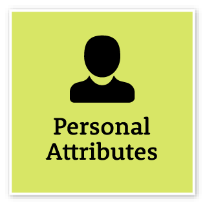 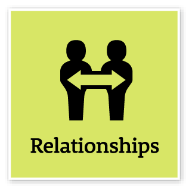 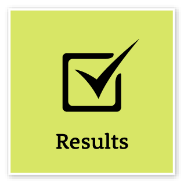 Complementary capabilitiesComplementary capabilities are also identified from the Capability Framework and relevant occupation-specific capability sets. They are important to identifying performance required for the role and development opportunities.Note: capabilities listed as ‘not essential’ for this role are not relevant for recruitment purposes however may be relevant for future career development.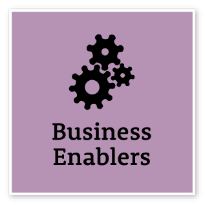 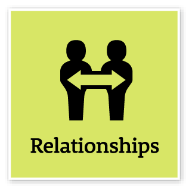 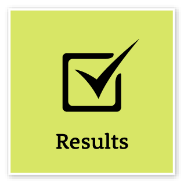 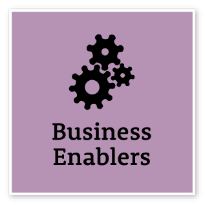 ClusterRegional NSWAgencyDepartment of Regional NSWDivision/Branch/UnitRegional Precincts Group, Office of Regional Economic DevelopmentLocationRegional NSWClassification/Grade/BandClerk Grade 9/10Role FamilyStandard/Project & Programs/DeliveryANZSCO Code251312PCAT Code1124592Date of ApprovalMarch 2022Agency Websitewww.regional.nsw.gov.auWhoWhyInternalDirectorAccountability for delivery of key projects/initiatives and achievement of Key Performance Indicators.Escalate issues, keep informed and advise as required.Senior Investment Manager Report activities, receive guidance, share information, and discuss applications for financial assistance and facilitation provided to clients/stakeholders or projects.Departmental staffShare and discuss tasks, project outlines, targets and gather information in managing the requirements of business and trade activities.ExternalOther government staff, external organisations and businessScope and plan activities and co-ordinate projects which will bring the broadest suite of government support to a business or collaborative project.Develop a portfolio of clients and projects which will deliver business outcomes.FOCUS CAPABILITIESFOCUS CAPABILITIESFOCUS CAPABILITIESFOCUS CAPABILITIESCapability group/setsCapability nameBehavioural indicatorsLevelvigilant about own and others’ application of these practicesBe aware of risks and act on or escalate risks, as appropriateUse financial and other resources responsiblyDeliver ResultsAchieve results through the efficient use of resources and a commitment to quality outcomesDeliver ResultsAchieve results through the efficient use of resources and a commitment to quality outcomesUse own and others’ expertise to achieve outcomes, and take responsibility for delivering intended outcomesMake sure staff understand expected goals and acknowledge staff success in achieving theseIdentify resource needs and ensure goals are achieved within set budgets and deadlinesUse business data to evaluate outcomes andinform continuous improvementIdentify priorities that need to change and ensure the allocation of resources meets new business needsEnsure that the financial implications of changedpriorities are explicit and budgeted forIntermediateProject Management Understand and apply effective planning, coordination andcontrol methodsPerform basic research and analysis to inform and support the achievement of project deliverablesContribute to developing project documentation and resource estimatesContribute to reviews of progress, outcomes and future improvementsIdentify and escalate possible variances fromproject plansIntermediateCOMPLEMENTARY CAPABILITIESCOMPLEMENTARY CAPABILITIESCOMPLEMENTARY CAPABILITIESCOMPLEMENTARY CAPABILITIESCapability group/setsCapability nameDescriptionLevelDisplay Resilience and CourageBe open and honest, prepared to express your views, and willing to accept and commit to changeAdeptManage SelfShow drive and motivation, an ability to self-reflect and a commitment to learningAdeptValue Diversity and InclusionDemonstrate inclusive behaviour and show respect for diverse backgrounds, experiences and perspectivesAdeptWork CollaborativelyCollaborate with others and value their contributionAdeptInfluence and NegotiateGain consensus and commitment from others, and resolve issues and conflictsAdeptPlan and PrioritisePlan to achieve priority outcomes and respond flexibly to changing circumstancesIntermediateThink and Solve ProblemsThink, analyse and consider the broader context to develop practical solutionsAdeptFinanceUnderstand and apply financial processes to achieve value for money and minimise financial riskIntermediateTechnologyUnderstand and use available technologies to maximise efficiencies and effectivenessIntermediateProcurement and Contract ManagementUnderstand and apply procurement processes to ensure effective purchasing and contract performanceFoundational